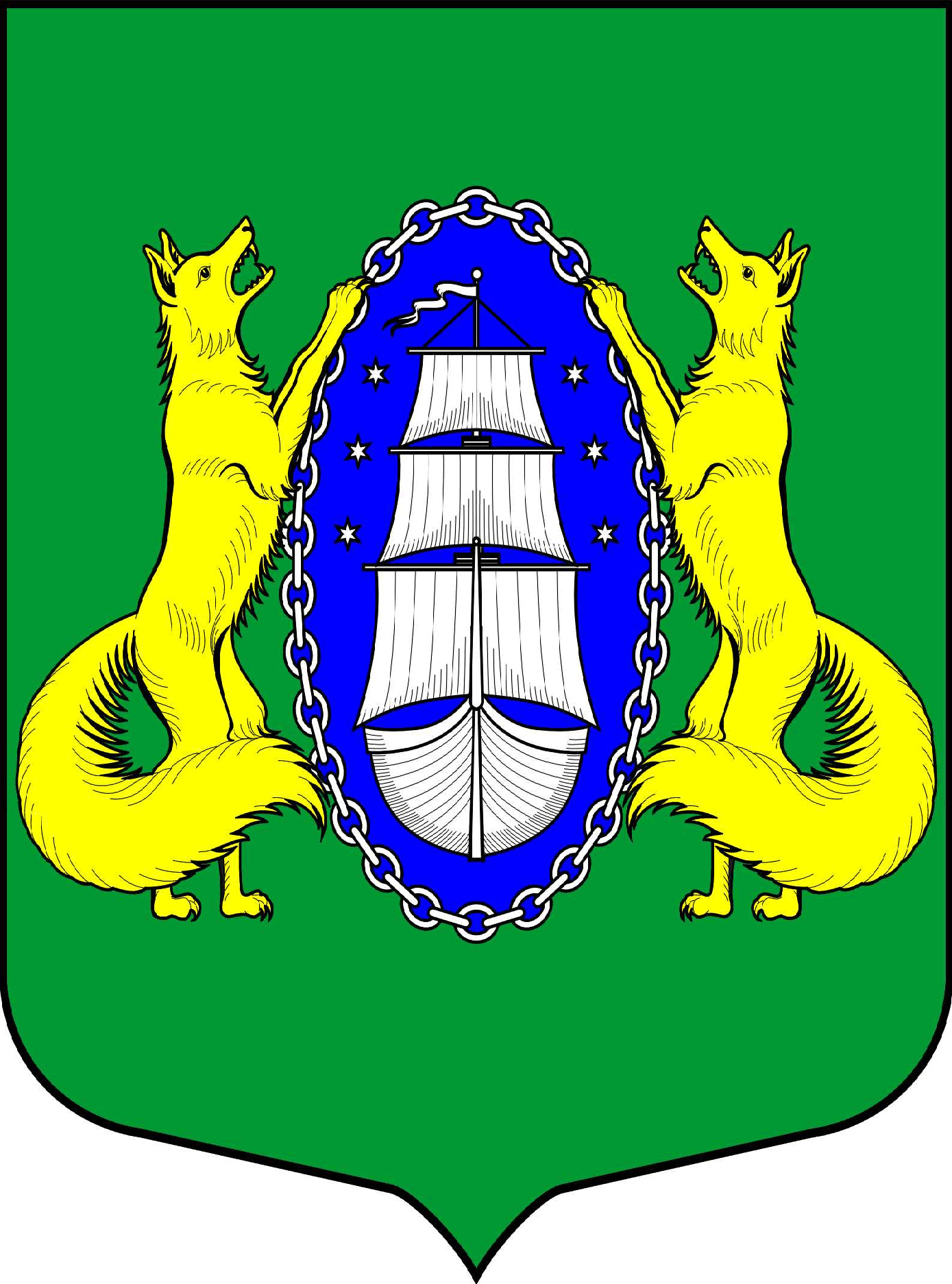 ВНУТРИГОРОДСКОЕ МУНИЦИПАЛЬНОЕ ОБРАЗОВАНИЕ САНКТ-ПЕТЕРБУРГА ПОСЕЛОК ЛИСИЙ НОСПРОТОКОЛ ЗАСЕДАНИЯ ОБЩЕСТВЕННОЙ КОМИССИИ В РАМКАХ РЕАЛИЗАЦИИ ПРИОРИТЕТНОГО ПРОЕКТА «ФОРМИРОВАНИЕ КОМФОРТНОЙ ГОРОДСКОЙ СРЕДЫ» В 2019 Г.Санкт-Петербург                                                                                       24 декабря 201818:30Присутствовали:Всего 22 чел., в т.ч. члены комиссии согласно листу регистрации – 6 чел.В ходе обсуждения были приняты следующие решения:По обсуждению бюджета муниципального образования п.Лисий Нос на 2019 год и муниципальных программ:Рассмотреть возможность внесения в программу по благоустройству 2019 года устройство переходных настилов в створе с улицами Морская, Парковая, Черная речка, Пограничная, Зеленый пер. (предложила Почина К.А.);В рамках весеннего месячника благоустройства произвести уборку кромки леса вдоль ул.Военная (предложил Селезнев А.П.);Рассмотреть возможность строительства ледяной горки (предложил Селезнев А.П.);Установить дополнительные информационные стенды в поселке в местах по согласованию с Общественным советом (предложил Пугачев А.А.). Желательно в освещенных местах (Федотова Л.Е.)Установить информационные щиты у мест сбора вторсырья с информацией о принимаемым фракциям и графиков вывоза (предложил Пугачев А.А.)Продолжить работу с РЖД по усилению безопасности на переходах через ж/д пути (предложил Пугачев А.А.);Обратиться в администрацию Приморского района по доработке пандуса для инвалидов-колясочников в части устройства системы водоотвода (предложил Пугачев А.А.)По проектам в рамках проекта «Комфортная среда»:Проект строительства детской площадки на ул.Захарьевская, д.6ГИП проекта Морозов В. дал описание основных параметров плащадки (размеры, высота ограждения, стоек, виды покрытий и МАФ и т.д.)Забровская М.В. спросила какая будет площадь песочницы (ответ 32 м.кв.)Петрова У.Г спросила какое предлагается оборудование (оборудование представлено в проекте – проект показали)Проголосовали «За» строительство площадки - единогласноПроект строительства спортивной (волейбольной площадки) на ул.Ивановская, д.12ГИП проекта Морозов В. дал описание основных параметров плащадки (размеры, высота ограждения, стоек, виды покрытий и МАФ и т.д.)Федотова Л.Е. рассказала о необходимости такой площадкиСмирнова О.А. высказала мнение жителей дома №12 по ул.Ивановская, которые против данной площадки рядом с их домом. Но жители близлежащих домов поддерживают проект.Павлов П.В. спросил как предусмотрено водоотведение (ответ – на рельеф, затем в канаву)Почина К.А. спросила будет ли площадка освещена (ответ – не будет т.к. это не полномочия ОМСУ)Проголосовали «За» строительство площадки - единогласноГлаваМО пос. Лисий Нос В.М. Грудников